10 класс«Личная гигиена».Самый ценный дар, полученный нами от природы - это здоровье. Но если здоровье не укреплять, не беречь, его можно легко потерять. А потерянное здоровье невозможно возвратить. Что же необходимо делать, чтобы сохранить, укрепить и преумножить здоровье? Ответ на этот вопрос не очень сложен. Гораздо сложнее соблюдать все правила, помогающие сохранить крепкое здоровье. Итак, первое условие - правильный режим дня. Совершенно не случайно все взрослые, учителя, воспитатели, родители требуют от вас неукоснительного соблюдения режима дня. Вы должны вставать и ложиться спать в одно и то же время, и тогда вы утром проснетесь в обычное время сами и будете чувствовать себя бодрым весь день, а вечером к привычному часу, вам уже захочется спать. Затем зарядка, которая поможет вам чувствовать себя бодрым весь день. Кроме того, зарядка укрепляет мышцы, сердце и заставляет работать лучше все органы. Зарядка по утрам - это составная часть закаливания организма. После зарядки мы, как правило, умываемся. Как говорится, переходим к водным процедурам. А что если водным процедурам подвергнуть не только руки и лицо, но попытаться расширить этот диапазон? Например, обливаться водой до пояса. Конечно, сначала вода должна быть теплой, но с каждым разом температуру воды следует снижать и довести ее до той температуры, к которой привыкли ваши руки и лицо. Так же следует закаливать ноги. Если вы привыкните каждый день обливаться водой из-под крана, вам не будут страшны никакие простудные болезни, да и многие другие.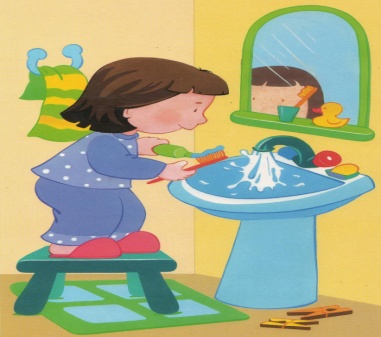 Хорошо, если к тому же вы занимаетесь в спортивной секции, любите ходить в походы. Но не забудьте о гигиене одежды, нельзя одеваться в шубу или зимнее пальто, если вы собрались на лыжную прогулку. Вы сразу вспотеете, вам будет тяжело двигаться. Лучше надеть лишний свитер и куртку. Всего же на вас должно быть несколько слоев одежды. На нательную майку вы наденете хлопчатобумажный свитер, затем тонкий шерстяной и сверху еще один. Если на улице не очень сильный мороз, можете отправляться в таком виде. При сильном ветре рекомендуется надеть куртку-ветровку. На голове у вас непременно должна быть шапочка, закрывающая уши. Физкультура и спорт помогут вам стать сильными и здоровыми, но только если вы будете соблюдать все наши рекомендации.«Медицинская помощь».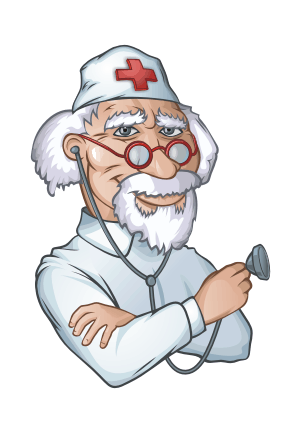 Каждому из вас, ребята приходилось не раз обращаться в медицинские учреждения, даже если вы отличаетесь и хорошим здоровьем. С самого раннего детства мамы регулярно ходят со своими малышами в детскую поликлинику, где врач - педиатр наблюдает за развитием ребенка, дает советы по правильному питанию и уходу за малышом, а также назначает лечение и следит за выздоровлением больного.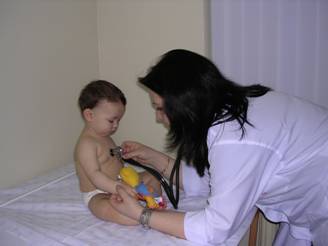 А раз существует детская поликлини-ка, значит есть и поликлиника для взрослых, где ведут прием больных врачи - специалисты. Назовем основных врачей, к которым следует обращаться в случае болезни.Болезни десен, зубов поможет вам преодолеть врач – стоматолог. Если болят внутренние органы, необходима помощь терапевта. Переломы и заболевания, требующие оперативного вмешательства, то есть произвести операцию может врач - хирург, с болезнями уха, горла и носа будет бороться врач - отоларинголог или ЛОР - врач, если у вас проблемы со зрением, вам поможет их решить врач - офтальмолог или окулист. Существуют еще различные специалисты, ведущие прием больных.Но кроме поликлиник существуют еще различные медицинские учреждения. Это больницы, диспансеры, аптеки. В больнице люди лечатся под наблюдением врача, если их заболевание нельзя вылечить амбулаторно. Но страдающие хроническими болезнями люди, состоят на учете в диспансере. Больные регулярно являются на прием к врачам, которые наблюдают за течением болезни.Во всех медицинских учреждениях кроме врачей работают медицинские сестры (средний медицинский персонал), санитарки (младший медицинский персонал). Медсестры выполняют предписания врачей, делают уколы, дают лекарство, ставят банки, ставят капельницы и выполняют другие процедуры.К сожалению, мы еще не научились лечиться, не используя лекарств, а чтобы их приобрести, необходимо посетить аптеку.В аптеке работают фармацевты и провизоры. Они готовят лекарственные препараты, продают готовые медикаменты, дают консультации по использованию лекарственных средств, витаминов.В аптеке также работают санитарки, следящие за чистотой аптечной посуды, чистотой помещения.ТестПри артериальном кровотечении цвет крови:а) тёмно-красныйб) красныйв)  ярко-красный2. Место наложения жгута:а) на рануб) ниже раныв) выше раны3. Что нужно сделать при укусе собакой:а)  попытаться найти хозяина собакиб) промыть рану водойв) доставить пострадавшего в лечебное учреждение4.Первая срочная помощь пострадавшему от огня, кипятка, горячего пара:а) освободить от тлеющей одеждыб) прекратить действие поражающего факторав) приступить охлаждению холодной водой обожженного участка5. Что надо сделать в первую очередь при оказании помощи человеку, находящемуся под действием электротока?а) быстро доставить пострадавшего в больницуб) освободить от действия электротокав) наложить повязку на место ожога6. Как поступить с одеждой при ожогах?а) оторвать прилипшие участки одеждыб) отрезать одежду вокруг места пораженияв) не трогать её до прибытия врача7. Что надо делать при ожогах II степени?а) проколоть образовавшиеся пузыриб) смазать кожу жиром или зелёнкойв) наложить стерильную повязку8. Что надо делать, если пострадавший находится без сознания?а) дать понюхать нашатырный спиртб) полить его холодной водойв) перевернуть пострадавшего на живот9. Что необходимо сделать в первую очередь при наружном кровотечении?а) наложить на рану стерильную повязкуб) обработать участок вокруг раны йодомв) наложить давящую повязку или кровоостанавливающий жгут10. Можно ли класть на открытую рану ватуа) можно, если вата стерильнаб) нельзяв) можноЗадание. Дать правильный ответЧто нужно делать, если:Ты отравился:а) выпить 5 – 6 стаканов водыб) принять слабительноев) увеличить физическую активностьИнородное тело попало в глаз:а) потереть глазб) удалить соринку концом чистого платкав) промыть глазНасекомое попало в ухо:а) закапать в ухо подогретое масло или водуб) достать его каким-либо предметомв) попросить товарища дунуть в ухоТы порезал палец:а) вокруг раны смазать йодомб) перевязать ранув) промыть тёплой водойОткрытый перелом руки:а) уложить пострадавшего на землю и дать обильное питьёб) дать обезболивающеев) остановить кровьТы заботишься о своих глазах:а) читать в транспортеб) чаще смотреть телевизорв) делать гимнастику для глазТЕСТПри артериальном кровотечении цвет крови:а) тёмно-красныйб) красныйв) ярко красный2.  Место наложения жгута:а) на рануб) ниже раныв) выше раны3.  Что необходимо сделать при укусе собаки:а) попытаться найти хозяина собакиб) промыть рану водойв) доставить пострадавшего в лечебное учреждение4).  Первая срочная помощь пострадавшему от огня, кипятка, горячего пара:а) освободить от тлеющей одеждыб) прекратить действие поражающего факторав) приступить охлаждению холодной водой обожжённого участка5.  Первая помощь человеку, находящемуся под действием электротока:а) быстро доставить пострадавшего в больницуб) освободить от действия электротокав) наложить повязку на место ожога6.  Как поступить с одеждой при ожогах:а) оторвать прилипшие участки одеждыб) отрезать одежду вокруг места пораженияв) не трогать одежду до прибытия врача7.  Первая помощь при ожогах II степени:а) проколоть образовавшиеся пузыриб) смазать повреждённую кожу жиром или зелёнкойв) наложить стерильную повязку8.  Если пострадавший находится без сознания:а) дать понюхать нашатырный спиртб) полить его холодной водойв) перевернуть пострадавшего на живот9.  Если у пострадавшего обнаружили наружное артериальное кровотечение:а) наложить на рану стерильную повязкуб) обработать участок вокруг раны  раствором йодав) наложить давящую повязку или кровоостанавливающий жгут10.  Можно ли класть на открытую рану вату:а) можно, если вата стерильнаб) нельзяв) можноТЕСТ   9класс1. К инфекционным заболеваниям относятся:а) ожогб) гриппв) обморок2. Невосприимчивость организма к инфекционным заболеваниям называется:а) симптомб) иммунитетв) диагноз3. Совокупность предупредительных мероприятий, направленных на сохранение и укрепление здоровья:а) дезинфекцияб) антисептикав) профилактика4. Помещение больного в медицинское учреждение называется:а) госпитализацияб) инфицированиев) дезинсекция 5. Больничный лист выдаётся  в следующих случаях:а) прогулб) заболеваниев) отпуск6. Предприятие оплачивает невыход работника на работу по предоставлению документа:а) больничный листб) справкав) выписку из истории болезни7. Если ребёнок нездоров:а) дать успокаивающееб) пойти в детскую поликлинику на приёмв) вызвать врача на дом8. Горчичники взрослым ставят на определённое время:а) индивидуально для каждого больногоб) 15минутв) 30минут9. Врач выписал больному лечение, твои действия:а) строго соблюдать назначение врачаб) следить за состоянием больногов) применять свои методы лечения10. Нормальная температура тела человека:а) 36градусовб) 37градусовв) 35градусовТЕСТ   8класс1. При ожогах,  пострадавшего надо доставить к врачу: а) фтизиатруб) хирургув) терапевту2. Повреждение тканей тела огнём называется:а) ушибб) ожогв) порез3. Первая помощь при ожоге I степени:а) йод или зелёнкаб) картофельв) бинт 4. Первая помощь при солнечном ударе а) переложить пострадавшего в теньб) вызвать  «Скорую помощь»в) дать пострадавшему воды5. Какова степень ожога при появлении пузырей на теле?а) лёгкаяб) Iстепеньв) IIстепень6.Ваши первые действия при оказании первой помощи утопающему?а) положить пострадавшего лицом вниз, чтобы вода вытекла из лёгкихб) согреть пострадавшегов) сделать искусственное дыхание7. При появлении признаков отравления необходима первая помощь:а) создать пострадавшему покойб) промыть желудокв) дать пострадавшему лекарство8.  При переохлаждении организма необходима  первая помощь:а) растереть замёршую поверхностьб) согреть пострадавшегов) наложить повязку9. Первая помощь при артериальном кровотечении?а) наложить на рану повязкуб) наложить жгут выше места кровотеченияв) наложить жгут ниже места кровотечения10. Первая помощь пострадавшему при поражении электрическим током?а) сделать искусственный массаж сердцаб) успокоить пострадавшего в) исключить действие электрического токаТЕСТ      7 класс1. Виды переломов:а) сильныеб) слабыев) открытые2. Нарушение целостности, повреждение кости:а) переломб) вывихв) растяжение3. Первая помощь при небольшом ушибе:а) наложить повязкуб) срочно обратиться к врачув) приложить что-нибудь холодное4. Для иммобилизации конечности необходим:а) жгутб) шинав) лейкопластырь5. Первая помощь при вывихе:а) теплоб) холодв) обильное питьё6. Неглубокая, длинная рана на теле, нанесённая тонким и острым предметом:а) порезб) уколв) ушиб7. Смещение костей в суставе:а) растяжениеб) вывихв) перелом8. К антисептикам относится:а) таблеткиб) йодв) лейкопластырь9. Вид лекарства для наружного применения:а) мазьб) микстурав) таблетки10.К перевязочному материалу относится:а) термометрб) бинтв) пинцетТЕСТ    6 класс1.Предписание врача о составе лекарства и способе его применения.а) справкаб) рецептв) бюллетень2. Амбулаторный приём врача.а) посещение врача в поликлиникеб) вызов врача на домв) лечение больного в стационаре3. Больной, лечащийся у врача?а) посетительб) пострадавшийв) пациент4. Врач, который лечит болезни кожных покровов.а) кардиологб) дерматологв) окулист5. Врач, занимающийся лечением и профилактикой детских болезней.а) стоматологб) хирургв) педиатр6. Медицинское учреждение, в котором работают врачи разных специальностей.а) аптекаб) диспансерв) поликлиника7. Работник, выдающий медицинскую карточку больному.а) регистраторб) секретарьв) санитар 8. Учреждение, в котором изготавливаются и продаются лекарства.а) больницаб) аптекав) поликлиника 9. Работник аптекиа) урологб) терапевтв) фармацевт10. Госпитализация больногоа) выписка больного из стационараб) лечение больного в больницев) помещение больного в больницуИзучая раздел «Учреждения, организации и предприятия», учащиеся должны знать местонахождение ближайшего промышленного или сельскохозяйственного предприятия, детских садов, дома культуры, больницы, а также ознакомиться с их назначением, видами работ и услуг, обязанностями сотрудников. Используется дидактический материал:демонстрационный перечень дошкольных учреждений района, школ, училищ;демонстрационный перечень школьных кружков;демонстрационный перечень видов рабочих специальностей;телефонный справочник.№Тема занятийКол-во часовДата«Личная гигиена»«Личная гигиена»«Личная гигиена»«Личная гигиена»1.Косметические средства для ухода за телом, их назначение, правила и приемы использования.12.Профилактика вредных привычек.1«Питание»«Питание»«Питание»«Питание»1.Меню праздничного стола.12.Пользование духовкой.13.Уход за холодильником.1«Жилище»«Жилище»«Жилище»«Жилище»1.Действия в ситуации «Я получил квартиру (дом)».12.Косметический ремонт квартиры, дома.13.Повторение и обобщение.1«Одежда и обувь»«Одежда и обувь»«Одежда и обувь»«Одежда и обувь»1.Уход за одеждой из меха и кожи.12.Чистка и подготовка к сезонному хранению одежды из меха и кожи.13.Уход за замшевой обувью.14.Мелкий ремонт одежды (пуговицы, вешалки).15.Правила примеривания одежды, обуви. Покупка одежды. Обуви.16.Гардероб одежды, обуви, головных уборов.17.Подбор одежды с учетом назначения, цветовой гаммы, индивидуальных особенностей.18.Закрепление.1«Предприятия, учреждения»«Предприятия, учреждения»«Предприятия, учреждения»«Предприятия, учреждения»1.Магазин.12.Сберкасса.13.Экскурсия в сберкассу.1-24.ЖКХ.1«Семья»«Семья»«Семья»«Семья»1.Семейные отношения.12.Семейные традиции.23.Бюджет семьи.14.Сбережения.1«Медицинская помощь»«Медицинская помощь»«Медицинская помощь»«Медицинская помощь»1.Оказание первой помощи при отравлении, головной боли.12.Уход за больным.23.Больница. Диспансер. Получение листка нетрудоспособности.1«Трудоустройство»«Трудоустройство»«Трудоустройство»«Трудоустройство»1.Профессиональное училище.12.Устройство на работу.23.Трудовой стаж. Правила перехода с одной работы на другую.1Повторение и обобщение пройденного за год.2